BOARD RESULT AT A GLANCE -2022SCHOOL RESULT  AISSCE (CLASS XII)- 2022OVERALL ALL STREAMS 100%SCIENCE STREAM         -    100 %COMMERCE STREAM   -   100%HUMANITIES                 -     100%CLASS X (AISSE)  2022         -    99.33%CLASS XII TOPPERS IN SCIENCE STREAM-2022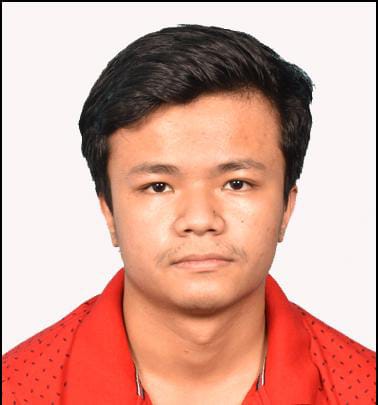 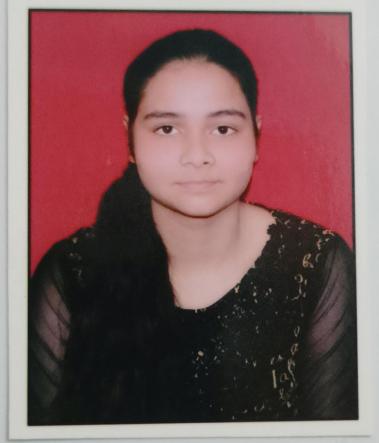                       HEMANT SINGH                              KUMARI SALONI                                                                        95.6%                                                 92.6%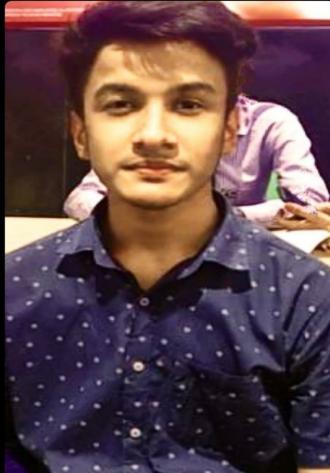                                        SUDHANSHU SHARMA                                                                                    91.0%TOPPERS IN COMMERCE STREAM CLASS XII -2022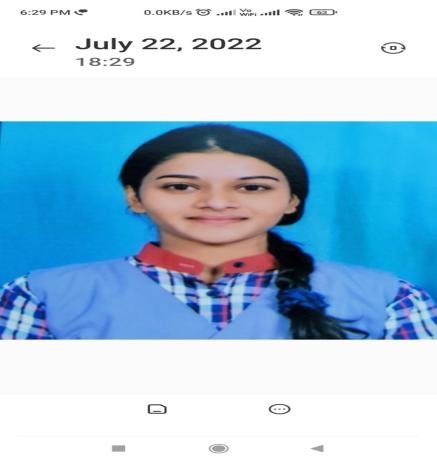 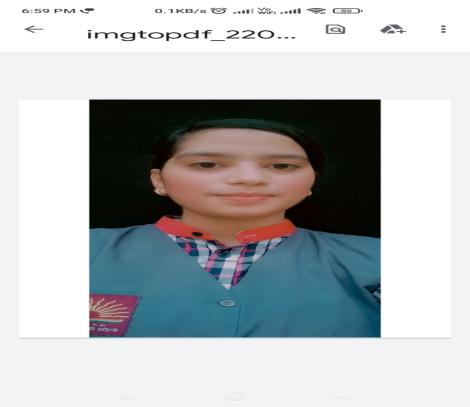                 NEHA CHAUHAN                                   NIDA KHAN                                   89.0%                                                           84.8%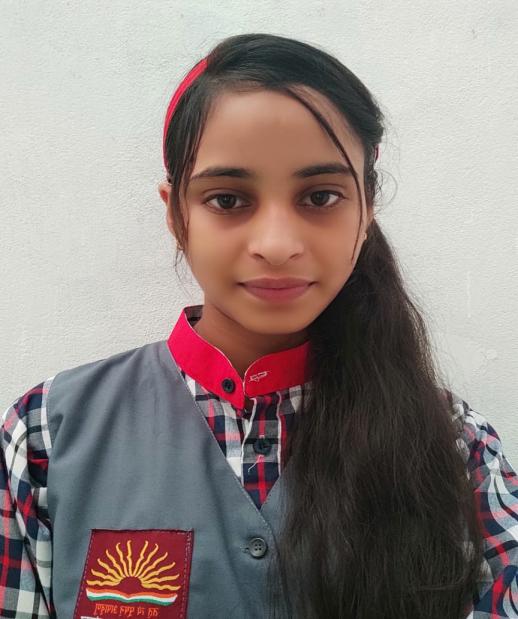                                      UMRA   FATIMA                                                                                                                       84.2%              TOPPERS IN HUMANITIES CLASS XII -2022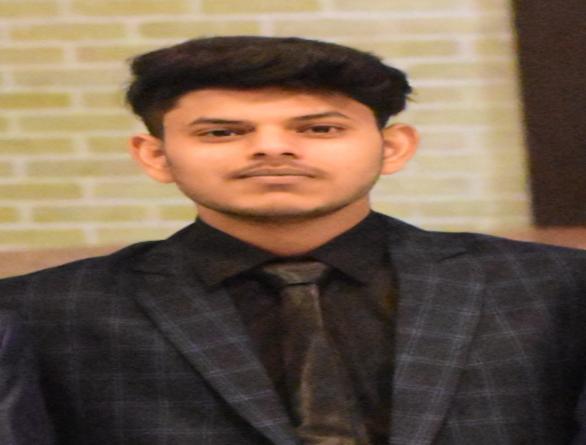 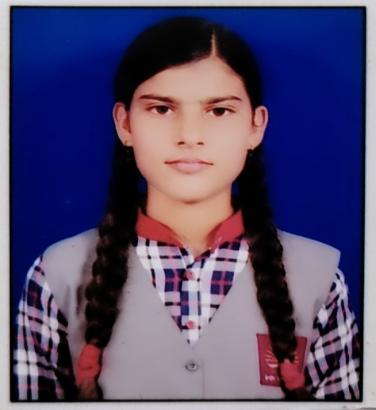               ZAHEER KHAN                                                 SHAKSHI SINGH                  94.2%                                                                  91.4%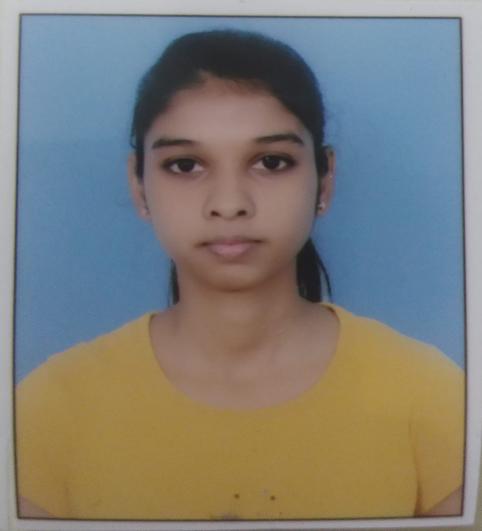                                            VANSHIKA SINGH                                                                                                        90.2%TOPPERS IN CLASS X -2022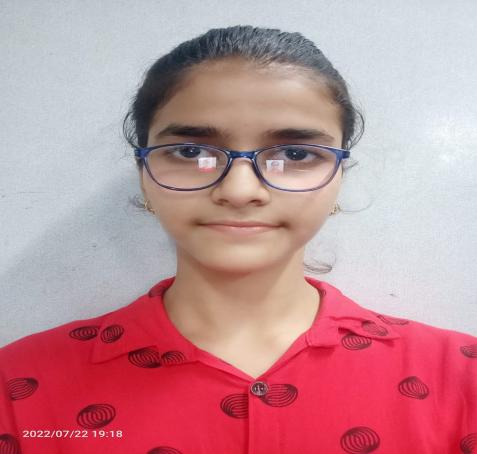 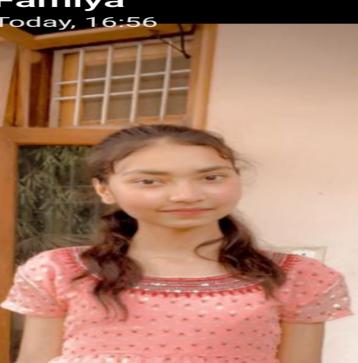                      APRAJITA KUMARI                                  SALEENA                         96.8%                                                        96.8%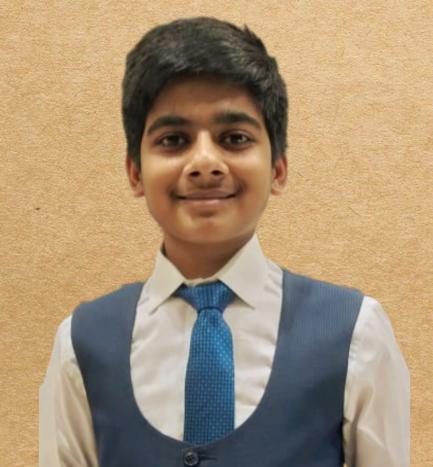 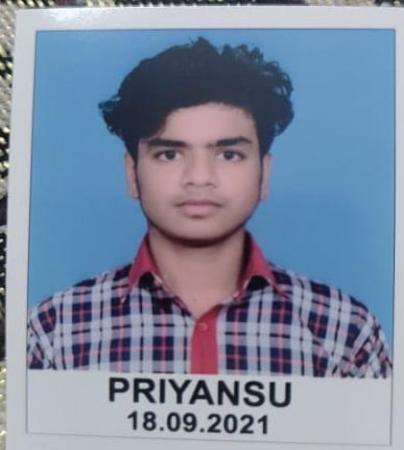             ABHISHEK SINGH                                   PRIYANSHU                        96.8 %                                                 95.2%    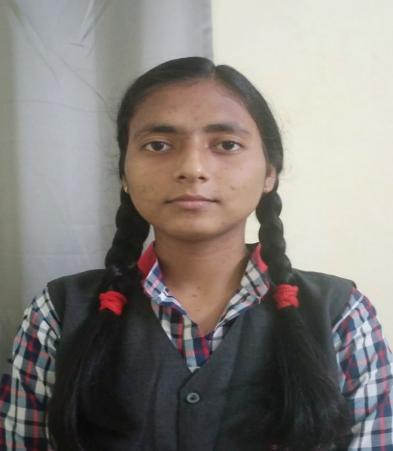                                           AYUSHI YADAV                                                                                   95.0%                                                                     